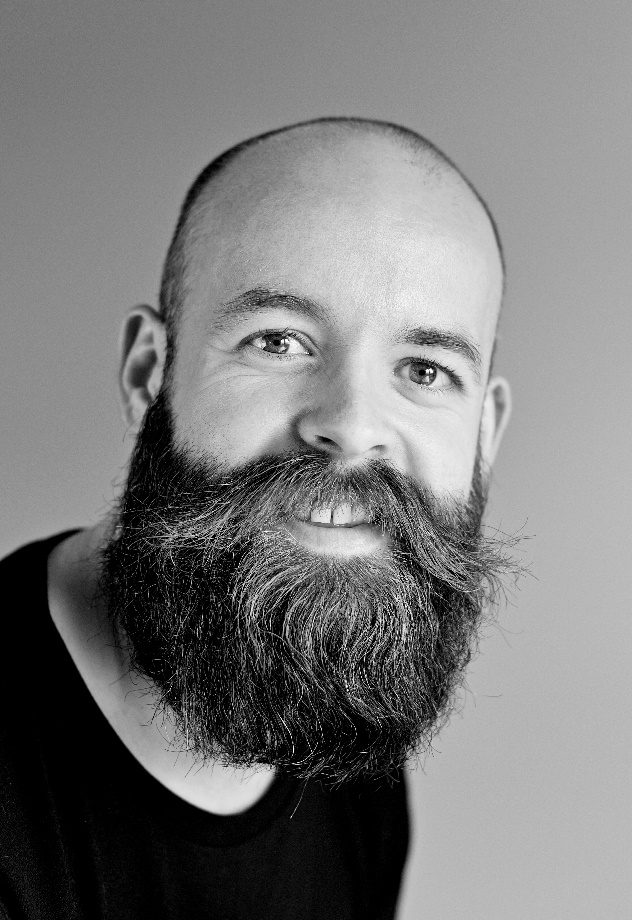 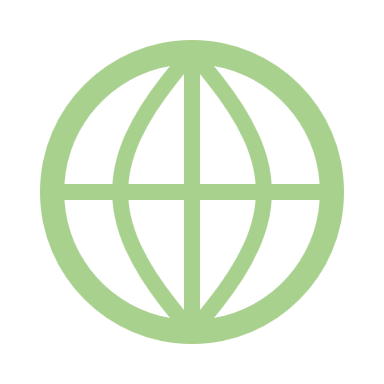 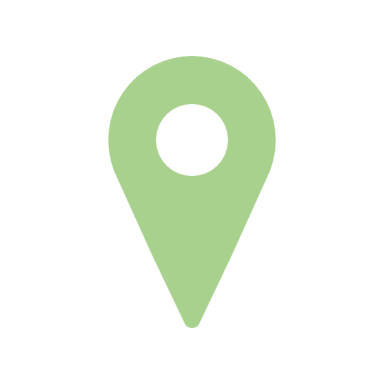 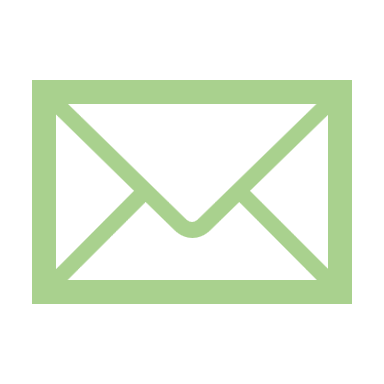 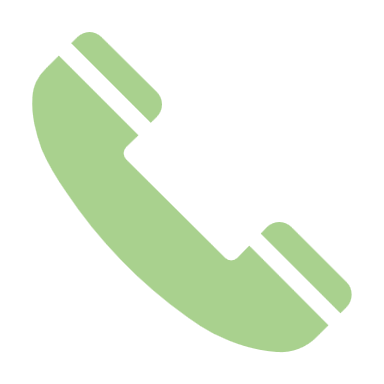 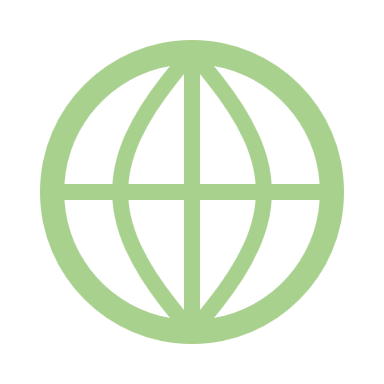 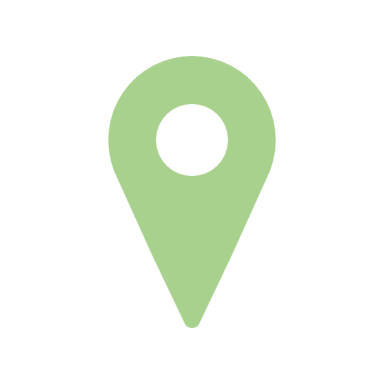 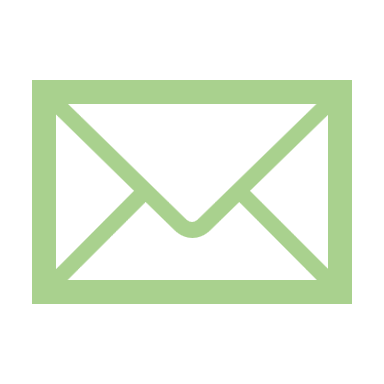 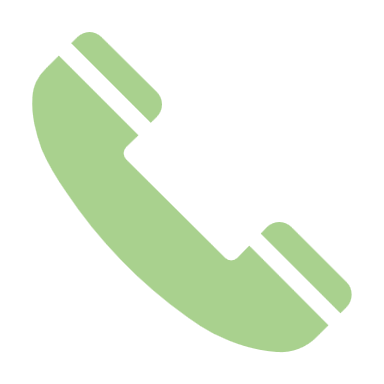 2018-2022LOREM IPSUM/ COMPANY NAMELorem ipsum dolor sit amet, consectetuer adipiscing elit. Maecenas porttitor congue massa. Fusce posuere, magna sed pulvinar ultricies, purus lectus malesuada libero, sit amet commodo magna eros quis urna. 2018-2022LOREM IPSUM/ COMPANY NAMELorem ipsum dolor sit amet, consectetuer adipiscing elit. Maecenas porttitor congue massa. Fusce posuere, magna sed pulvinar ultricies, 2016-2018LOREM IPSUM/ COMPANY NAMELorem ipsum dolor sit amet, consectetuer adipiscing elit. Maecenas porttitor congue massa. Fusce posuere, magna sed pulvinar ultricies,…2011-2015LOREM IPSUMLorem ipsum dolor sit amet, consectetuer adipiscing elit. Maecenas porttitor congue massa. Fusce posuere, magna sed pulvinar ultricies, purus lectus malesuada libero, sit amet commodo magna eros quis urna. 2007-2011LOREM IPSUMLorem ipsum dolor sit amet, consectetuer adipiscing elit. Maecenas porttitor congue massa. Fusce posuere, magna sed pulvinar ultricies,2019BIG PROJESTLorem ipsum dolor sit amet, consectetuer adipiscing elit. 2014BIG PROJESTLorem ipsum dolor sit amet, consectetuer adipiscing elit. 